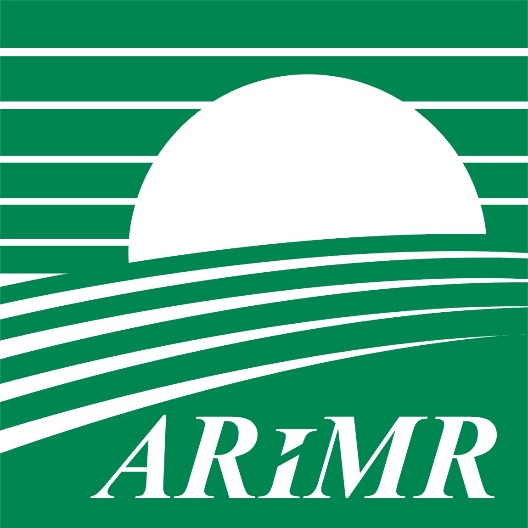 Zasady udzielania nieoprocentowanych pożyczek dla producentów mleka, świń lub owoców i warzyw na sfinansowanie nieuregulowanych należności budżetowych o charakterze publicznoprawnymSpis treściZasady udzielania nieoprocentowanych pożyczek dla producentów mleka, świń lub owoców i warzyw na sfinansowanie nieuregulowanych należności budżetowych o charakterze publicznoprawnym (symbol NP) Rozdział I. Przedmiot1.	Agencja Restrukturyzacji i Modernizacji Rolnictwa, zwana dalej Agencją, udziela 
pomocy finansowej polegającej na udzielaniu pożyczek na sfinansowanie niepodatkowych należności budżetowych o charakterze publicznoprawnym, powstałych w okresie od dnia 
7 sierpnia 2014 r. do 30 kwietnia 2016 r., w związku z prowadzeniem produkcji mleka, świń lub owoców i warzyw, z wyłączeniem zobowiązań cywilnoprawnych na rzecz budżetu środków europejskich, zwanych dalej „nieuregulowanymi należnościami”.2.	Pomoc, o której mowa w ust. 1, udzielana jest na podstawie § 13i rozporządzenia 
Rady Ministrów z dnia 27 stycznia 2015 r. w sprawie szczegółowego zakresu i sposobów realizacji niektórych zadań Agencji Restrukturyzacji i Modernizacji Rolnictwa (Dz. U. poz. 187, ze zm.), zwanego dalej rozporządzeniem Rady Ministrów z dnia 27 stycznia 2015 r.3.	Niepodatkowymi należnościami budżetowymi o charakterze publicznoprawnym są środki publiczne, o których mowa w art. 60 ustawy z dnia 27 sierpnia 2009 r. o finansach publicznych (Dz. U. z 2013 r. poz. 885 ze zm.).4.	Pożyczki udzielane są w ramach środków przewidzianych w planie finansowym Agencji.Rozdział II. Pożyczkobiorcy1.	Pożyczka może zostać udzielona producentowi mleka, świń lub owoców i warzyw:1)	będącemu mikroprzedsiębiorstwem, małym lub średnim przedsiębiorstwem w rozumieniu załącznika nr 1,2)	którego przychody są niewystarczające na sfinansowanie nieuregulowanych należności,3)	który uzyskiwał obniżone przychody, o których mowa w ust. 3 pkt 2,4)	który w dniu 1 września 2015 roku nie był przedsiębiorstwem znajdującym się 
w trudnej sytuacji w rozumieniu art. 2 pkt 14 rozporządzenia Komisji (UE) nr 702/2014 z dnia 25 czerwca 2014 r. uznającego niektóre kategorie pomocy w sektorach rolnym i leśnym oraz na obszarach wiejskich za zgodne z rynkiem wewnętrznym w zastosowaniu art. 107 i 108 Traktatu o funkcjonowaniu Unii Europejskiej (Dz. Urz. UE L 193, z 1.07.2014, str. 1), o którym mowa w  pkt (35)15 Wytycznych Unii Europejskiej w sprawie pomocy państwa w sektorze rolnym i leśnym oraz obszarach wiejskich w latach 2014-2020,5)	na którym nie ciąży niezrealizowany obowiązek zwrotu pomocy wynikający 
z wcześniejszej decyzji Komisji Europejskiej uznającej pomoc za niezgodną z prawem i z rynkiem wewnętrznym.2.	W przypadku małżonków, pomiędzy którymi istnieje wspólność majątkowa, umowa pożyczki jest zawierana z osobą zobowiązaną do zapłaty nieuregulowanych należności, a drugi z małżonków wyraża zgodę na zaciągnięcie pożyczki poprzez złożenie oświadczenia przy podpisywaniu umowy pożyczki.3.	Wnioskodawca składa oświadczenie, że:1)	uzyskał przychody z tytułu produkcji mleka, świń lub owoców i warzyw niewystarczające na sfinansowanie nieuregulowanych należności,2)	uzyskuje obniżone przychody z powodu spadku cen sprzedaży mleka, świń lub owoców i warzyw, co potwierdza przedkładając po jednym rachunku lub fakturze VAT z dnia 07.07.2014 r. oraz z dnia 30.04.2016 r., a jeśli nie były wówczas wystawiane, to pierwsze rachunki lub faktury VAT wystawione po tych dniach w tym samym roku (odpowiednio w 2014 r. i 2016 r.).Rozdział III. Warunki udzielania pożyczki1.	Kwota pożyczki nie może przekroczyć sumy nieuregulowanych należności na dzień 31.08.2016 r., do której nie wlicza się odsetek.2.	Pożyczka może zostać udzielona maksymalnie na 10 lat.3.	Pożyczka jest nieoprocentowana, a Agencja nie pobiera prowizji za jej udzielenie. 4.	Pożyczkobiorca ustanawia na rzecz Agencji prawne zabezpieczenie spłaty pożyczki w formie weksla in blanco wraz z deklaracją wekslową, wg wzoru określonego w załączniku nr 2. Weksel zostanie zwrócony pożyczkobiorcy wyłącznie na jego żądanie zgłoszone Agencji w terminie jednego miesiąca od dnia całkowitej spłaty wszelkich zobowiązań z tytułu umowy pożyczki, a w przypadku nie wystąpienia z żądaniem wydania weksla w powyższym terminie, weksel zostanie przez Agencję komisyjnie zniszczony.5.	Agencja ustala na dzień zawarcia umowy pożyczki wysokość pomocy, wg wzoru określonego w załączniku nr 3, która nie może przekroczyć równowartości 15 tys. euro. Powyższa pomoc będzie kumulowana z pomocą w formie dopłat Agencji do oprocentowania kredytu na spłatę zobowiązań cywilnoprawnych, o której mowa w § 13h rozporządzenia Rady Ministrów z dnia 27 stycznia 2015 r. Wysokość pomocy z tytułu udzielonej pożyczki zawarta jest w umowie pożyczki. 6.	Agencja ma prawo obniżyć kwotę udzielonej pożyczki w szczególności gdy wysokość pomocy, o której mowa w ust. 5, przekroczy równowartość 15 tys. euro lub w przypadku wskazania we wniosku o pożyczkę kwoty należności niekwalifikujących się do objęcia pomocą. 7.	Agencja ma prawo do przeprowadzenia czynności kontrolnych w związku z udzieleniem, rozliczeniem i realizacją umowy pożyczki.Rozdział IV. Warunki wypłaty pożyczki1.	Pożyczka jest wypłacana na rachunek bankowy wnioskodawcy lub rachunek współmałżonka wnioskodawcy, na podstawie złożonego przez niego upoważnienia przy podpisywaniu umowy pożyczki, wskazany we wniosku o udzielenie pożyczki, w dwóch ratach:1)	pierwsza rata w wysokości do 50% kwoty pożyczki – do 31.12.2016 r.,2)	druga rata, po udokumentowaniu spłaty nieuregulowanych należności w wysokości środków wypłaconych w ramach pierwszej raty pożyczki – do 20.09.2017 r.2.	Druga rata pożyczki nie zostanie wypłacona jeżeli:1)	pożyczkobiorca nie rozliczył w całości lub w części pierwszej raty pożyczki,2)	nieuregulowana należność, na spłatę której udzielono pożyczkę, została spłacona,3)	pożyczkobiorca zrezygnuje z drugiej raty pożyczki,4)	nastąpi wypowiedzenie umowy w przypadkach określonych w umowie pożyczki.Rozdział V. Sposób rozliczenia pożyczki1.	Pożyczkobiorca zobowiązany jest do udokumentowania spłaty nieuregulowanych należności w wysokości środków wypłaconych w ramach:1)	pierwszej raty pożyczki – w terminie określonym w umowie pożyczki,2)	drugiej raty pożyczki – w terminie jednego miesiąca od dnia wypłacenia tej raty.2. Do udokumentowania spłaty, o której mowa w ust. 1, zobowiązany jest pożyczkobiorca poprzez przedstawienie w biurze powiatowym Agencji dokumentów  potwierdzających spłatę nieuregulowanych należności, tj. dowodów wpłat (np. przelewów, „KP” – kasa przyjmie) albo oświadczeń lub zaświadczeń podmiotu, na rzecz którego przypada należność.Rozdział VI.  Spłata pożyczki1.	Spłata pożyczki następuje: 1)	przelewem na rachunek bankowy wskazany w umowie pożyczki,2)	w równych ratach kwartalnych począwszy od dnia 31.03.2018 r. w terminach i kwotach określonych w harmonogramie stanowiącym załącznik do umowy pożyczki, z zastrzeżeniem sytuacji, w której rata pożyczki lub jej część podlega zwrotowi, o którym mowa w rozdziale VII ust. 3.2.	Za dzień spłaty każdej raty pożyczki przyjmuje się dzień uznania rachunku Agencji określoną kwotą.3.	Jeżeli termin spłaty pożyczki określony w harmonogramie, o którym mowa w ust. 1,  przypada na sobotę lub dzień ustawowo wolny od pracy, spłatę następnego dnia roboczego po dniu lub dniach wolnych od pracy uważa się za spłatę w terminie.4.	Za każdy dzień opóźnienia w spłacie pożyczki będą naliczane odsetki ustawowe za opóźnienie. 5.	Jeżeli łączna kwota niespłaconych rat będzie równa lub wyższa od sumy dwóch rat ustalonych w harmonogramie, o którym mowa w ust. 1 pkt 2, Agencja może wypowiedzieć umowę pożyczki i zażądać jej natychmiastowej spłaty w całości.6. 	Agencja ma prawo do dostosowania daty zakończenia umowy do daty ostatniej spłaty wynikającej z harmonogramu spłat, w którym daty spłat będą ustalane na ostatni dzień kwartału kalendarzowego.Rozdział VII.  Warunki zwrotu pożyczki1.	W przypadku stwierdzenia, że pożyczka została przyznana nienależnie lub w nadmiernej wysokości lub została wykorzystana niezgodnie z przeznaczeniem pożyczkobiorca zobowiązany jest do zwrotu nienależnej części pożyczki lub nadmiernej jej wysokości lub wykorzystanej niezgodnie z przeznaczeniem wraz z należnymi odsetkami.2.	Agencja może rozwiązać umowę pożyczki i zażądać jej natychmiastowej spłaty wraz z należnymi odsetkami w szczególności w przypadku:1)	wykorzystania przez pożyczkobiorcę pożyczki na cele inne niż określone w umowie pożyczki,2)	przedłożenia przez pożyczkobiorcę dokumentu podrobionego, przerobionego lub poświadczającego nieprawdę w celu uzyskania pożyczki lub udokumentowania spłaty nieuregulowanych należności w wysokości środków wypłaconych w ramach pierwszej lub drugiej raty pożyczki,3)	wszczęcia postępowania egzekucyjnego wobec pożyczkobiorcy,4)	gdy łączna kwota niespłaconych rat będzie równa lub wyższa od sumy dwóch rat ustalonych w harmonogramie, o którym mowa w rozdziale VI ust. 1,5)	gdy nie zostanie udokumentowana spłata nieuregulowanych należności w wysokości pierwszej raty pożyczki.3. W przypadku, gdy nie zostanie udokumentowana spłata nieuregulowanych należności w wysokości:1)	pierwszej raty pożyczki, to rata ta podlega zwrotowi wraz z należnymi odsetkami, a druga rata pożyczki nie jest wypłacana,2)	części pierwszej raty pożyczki, to rata ta podlega zwrotowi w kwocie nieudokumentowanej wraz z należnymi odsetkami, pozostała część pożyczki podlega spłacie zgodnie z harmonogramem, a pożyczkobiorca traci prawo do drugiej raty pożyczki,3)	drugiej raty pożyczki, to rata ta podlega zwrotowi wraz z należnymi odsetkami,4)	części drugiej raty pożyczki, to rata ta podlega zwrotowi w kwocie nieudokumentowanej wraz z należnymi odsetkami, a pozostała część pożyczki podlega spłacie zgodnie z harmonogramem.4.	Przez należne odsetki, o których mowa w ust. 1, 2 i 3, rozumie się odsetki ustawowe za opóźnienie, naliczone od dnia wypłaty pierwszej lub drugiej raty pożyczki na rachunek pożyczkobiorcy do dnia ich zwrotu na rachunek Agencji.Rozdział VIII. Procedura ubiegania się o pożyczkę1.	Producent mleka, świń lub owoców i warzyw składa do kierownika biura powiatowego Agencji właściwego ze względu na miejsce zamieszkania albo siedzibę tego producenta w terminie do dnia 15 października 2016 r. wniosek o udzielenie pożyczki 
na formularzu udostępnionym na stronie internetowej Agencji (www.arimr.gov.pl), wraz z:1)	kopiami decyzji lub zaświadczeń potwierdzających powstanie nieuregulowanych należności w okresie od dnia 7 sierpnia 2014 r. do 30 kwietnia 2016 r.,2)	aktualnymi zaświadczeniami o stanie należności wg stanu na dzień 31.08.2016 r. (wystawionymi nie wcześniej niż 30 dni przed datą złożenia wniosku o pożyczkę),3)	oświadczeniem o uzyskaniu przychodów niewystarczających na sfinansowanie nieuregulowanych należności na formularzu określonym w załączniku do wniosku o pożyczkę,4)	kopiami rachunków lub faktur VAT, o których mowa w rozdziale II ust. 3 pkt 2,5)	w przypadku, gdy wnioskodawca pozostaje w związku małżeńskim i pomiędzy małżonkami istnieje rozdzielność majątkowa – dokumentem potwierdzającym ten fakt, tj. wyrokiem sądu lub umową o ustanowieniu rozdzielności majątkowej zawartej w formie aktu notarialnego,6)	w przypadku, gdy wnioskodawcę reprezentuje pełnomocnik – pisemnym pełnomocnictwem do reprezentowania wnioskodawcy. 2.	Dokumenty, o których mowa w ust. 1 pkt 1, 4 i 5 powinny zostać potwierdzone za zgodność z oryginałem przez uprawnionego pracownika biura powiatowego Agencji lub notarialnie. W celu sporządzenia przez pracownika biura powiatowego Agencji kopii dokumentów należy wraz z wnioskiem o pożyczkę przedłożyć ich oryginały. 3.	W przypadku złożenia wniosku za pośrednictwem operatora wyznaczonego w rozumieniu ustawy z dnia 23 stycznia 2012 r. Prawo pocztowe (Dz. U. z 2016 r., poz. 1113 j.t. ze zm.), za datę złożenia wniosku przyjmuje się datę stempla pocztowego. Jeżeli kopie dokumentów, o których mowa w ust. 1 pkt 1, 4 i 5, dołączone do wniosku złożonego za pośrednictwem operatora wyznaczonego nie są notarialnie poświadczone za zgodność z oryginałem, to wymagane jest dostarczenie tych dokumentów do biura powiatowego Agencji w oryginale celem wykonania kopii poświadczonej za zgodność z oryginałem. 4. Termin na złożenie wniosku o pożyczkę nie podlega przywróceniu.5.	W przypadku złożenia wniosku niekompletnego Agencja wezwie wnioskodawcę do jego uzupełnienia w wyznaczonym terminie. Jeżeli wnioskodawca nie uzupełni wniosku, może on pozostać bez rozpatrzenia.6.	W przypadku braku posiadania przez wnioskodawcę numeru identyfikacyjnego nadanego w trybie przepisów o krajowym systemie ewidencji producentów, ewidencji gospodarstw rolnych oraz ewidencji wniosków o przyznanie płatności, wnioskodawca może wystąpić o jego nadanie, przy czym brak tego numeru nie jest podstawą do odmowy udzielenia pożyczki.7.	Umowa pożyczki zawierana jest na formularzu stanowiącym załącznik nr 4, który jest dostępny na stronie internetowej Agencji (www.arimr.gov.pl). Umowy pożyczki będą podpisywane nie wcześniej niż od dnia ogłoszenia pozytywnej decyzji Komisji Europejskiej o zgodności ze wspólnym rynkiem pomocy publicznej polegającej na udzielaniu pożyczki.8.	O terminie podpisania umowy wnioskodawca zostanie poinformowany telefonicznie lub na piśmie.9.	Osoby podpisujące umowę pożyczki zobowiązane są posiadać dowody tożsamości, a w przypadku osób reprezentujących wnioskodawcę również pełnomocnictwa, przy czym kopie dokumentów powinny zostać potwierdzone za zgodność z oryginałem przez uprawnionego pracownika biura powiatowego Agencji lub notarialnie.10. Do pożyczek nie mają zastosowania przepisy ustawy z dnia 14 czerwca 1960 r. - Kodeks postępowania administracyjnego.11.	Pożyczkobiorca w ciągu 14 dni od daty zawarcia umowy pożyczki zobowiązany jest zapłacić podatek od czynności cywilnoprawnych, o którym mowa w ustawie z dnia 
9 września 2000 r. o podatku od czynności cywilnoprawnych (Dz. U. z 2016 r. poz. 223 ze zm.).załącznik nr 1Definicje mikroprzedsiębiorstw oraz małych i średnich przedsiębiorstwzałącznik I do rozporządzenia Komisji (UE) Nr 702/2014 z dnia 25 czerwca 2014 r. uznającego niektóre kategorie pomocy w sektorach rolnym i leśnym oraz na obszarach wiejskich za zgodne z rynkiem wewnętrznym w zastosowaniu art. 107 i 108 Traktatu o funkcjonowaniu Unii Europejskiej (Dz. Urz. UE L 193, z 1.07.2014, str. 1)Artykuł 1PrzedsiębiorstwoZa przedsiębiorstwo uważa się podmiot prowadzący działalność gospodarczą bez względu na jego formę prawną. Obejmuje to w szczególności osoby prowadzące działalność na własny rachunek oraz firmy rodzinne zajmujące się rzemiosłem lub inną działalnością, a także spółki lub organizacje prowadzące regularną działalność gospodarczą. Artykuł 2Pułap zatrudnienia oraz pułapy finansowe określające kategorie przedsiębiorstw1.	Do kategorii mikroprzedsiębiorstw oraz małych i średnich przedsiębiorstw (MŚP) należą przedsiębiorstwa, które zatrudniają mniej niż 250 pracowników i których roczny obrót nie przekracza 50 mln EUR lub których całkowity bilans roczny nie przekracza 43 mln EUR. 2.	W kategorii MŚP małe przedsiębiorstwo definiuje się jako przedsiębiorstwo zatrudniające mniej niż 50 pracowników i którego roczny obrót lub całkowity bilans roczny nie przekracza 10 milionów EUR. 3.	W ramach kategorii MŚP mikroprzedsiębiorstwo definiuje się jako przedsiębiorstwo zatrudniające mniej niż 10 pracowników i którego roczny obrót lub całkowity bilans roczny nie przekracza 2 mln EUR. Artykuł 3Rodzaje przedsiębiorstw brane pod uwagę przy obliczaniu pułapu zatrudnienia i pułapu finansowego1.	„Przedsiębiorstwo samodzielne” oznacza każde przedsiębiorstwo, które nie jest zakwalifikowane jako przedsiębiorstwo partnerskie w rozumieniu ust. 2 ani jako przedsiębiorstwo powiązane w rozumieniu ust. 3. 2.	„Przedsiębiorstwa partnerskie” oznaczają wszystkie przedsiębiorstwa, które nie są zakwalifikowane jako przedsiębiorstwa powiązane w rozumieniu ust. 3 i które pozostają w następującym wzajemnym związku: przedsiębiorstwo działające na rynku wyższego szczebla posiada, samodzielnie lub wspólnie z jednym lub kilkoma przedsiębiorstwami powiązanymi w rozumieniu ust. 3, 25 % lub więcej kapitału lub praw głosu innego przedsiębiorstwa działającego na rynku niższego szczebla. Przedsiębiorstwo można jednak zakwalifikować jako samodzielne i w związku z tym niemające żadnych przedsiębiorstw partnerskich, nawet jeśli niżej wymienieni inwestorzy osiągnęli lub przekroczyli pułap 25%, pod warunkiem że nie są oni powiązani, w rozumieniu ust. 3, indywidualnie ani wspólnie, z danym przedsiębiorstwem: a)	publiczne korporacje inwestycyjne, spółki venture capital, osoby fizyczne lub grupy osób fizycznych prowadzące regularną działalność inwestycyjną w oparciu o venture capital, które inwestują w firmy nienotowane na giełdzie (tzw. „anioły biznesu”), pod warunkiem że całkowita kwota inwestycji tych inwestorów w jedno przedsiębiorstwo nie przekroczy 1 250 000 EUR; b)	uczelnie wyższe lub ośrodki badawcze nienastawione na zysk; c)	inwestorzy instytucjonalni, w tym regionalne fundusze rozwoju; d)	samorządy lokalne z rocznym budżetem poniżej 10 mln EUR oraz liczbą mieszkańców poniżej 5 000. 3.	„Przedsiębiorstwa powiązane” oznaczają przedsiębiorstwa, które pozostają w jednym z poniższych związków: a)	przedsiębiorstwo posiada większość praw głosu w innym przedsiębiorstwie z tytułu roli udziałowca lub członka; b)	przedsiębiorstwo ma prawo wyznaczyć lub odwołać większość członków organu administracyjnego, zarządzającego lub nadzorczego innego przedsiębiorstwa; c)	przedsiębiorstwo ma prawo wywierać dominujący wpływ na inne przedsiębiorstwo zgodnie z umową                                                                                                                                                                                                                                  zawartą z tym przedsiębiorstwem lub postanowieniami w jego statucie lub umowie spółki; d)	przedsiębiorstwo będące udziałowcem lub członkiem innego przedsiębiorstwa kontroluje samodzielnie, zgodnie z umową z innymi udziałowcami lub członkami tego przedsiębiorstwa, większość praw głosu udziałowców lub członków w tym przedsiębiorstwie.Zakłada się, że nie ma dominującego wpływu, jeżeli inwestorzy wymienieni w ust. 2 akapit drugi nie angażują się bezpośrednio lub pośrednio w zarządzanie danym przedsiębiorstwem, bez uszczerbku dla ich praw jako udziałowców. Przedsiębiorstwa, które pozostają w jednym ze związków opisanych w akapicie pierwszym z co najmniej jednym przedsiębiorstwem lub dowolnym z inwestorów wymienionych w ust. 2, również uznaje się za powiązane. Przedsiębiorstwa pozostające w jednym z takich związków z osobą fizyczną lub grupą osób fizycznych działających wspólnie również uznaje się za przedsiębiorstwa powiązane, jeżeli prowadzą swoją działalność lub część działalności na tym samym właściwym rynku lub rynkach pokrewnych. Za „rynek pokrewny” uważa się rynek dla danego produktu lub usługi znajdujący się bezpośrednio na rynku wyższego lub niższego szczebla w stosunku do właściwego rynku. 4.	Poza przypadkami określonymi w ust. 2 akapit drugi przedsiębiorstwa nie można uznać za MŚP, jeżeli 25 % lub więcej kapitału lub praw głosu kontroluje bezpośrednio lub pośrednio, wspólnie lub indywidualnie, co najmniej jeden organ państwowy. 5.	Przedsiębiorstwa mogą złożyć oświadczenie o statusie prawnym jako przedsiębiorstwa niezależne, przedsiębiorstwa partnerskie lub przedsiębiorstwa powiązane, łącznie z danymi dotyczącymi pułapów określonych w art. 2. Oświadczenie można złożyć nawet wtedy, gdy kapitał jest rozdrobniony w stopniu uniemożliwiającym określenie właściciela, w którym to przypadku przedsiębiorstwo w dobrej wierze oświadcza, że w sposób prawnie uzasadniony może przyjąć, iż 25 % lub więcej jego kapitału nie jest w posiadaniu innego przedsiębiorstwa ani we wspólnym posiadaniu większej liczby powiązanych przedsiębiorstw. Oświadczenia takie nie wykluczają kontroli i postępowań wyjaśniających przewidzianych w przepisach krajowych lub unijnych. Artykuł 4Dane wykorzystywane do określania pułapu zatrudnienia i pułapu finansowego oraz okres odniesienia1.	Do określenia liczby pracowników i kwot finansowych wykorzystuje się dane odnoszące się do ostatniego zatwierdzonego okresu obrachunkowego, obliczane w skali rocznej. Uwzględnia się je począwszy od dnia zamknięcia ksiąg rachunkowych. Kwota wybrana jako obrót jest obliczana z pominięciem podatku od wartości dodanej (VAT) i innych podatków pośrednich. 2.	W przypadku gdy w dniu zamknięcia ksiąg rachunkowych dane przedsiębiorstwo przekracza pułap zatrudnienia lub pułap finansowy lub też spada poniżej pułapu zatrudnienia lub pułapu finansowego określonych w art. 2, uzyskanie lub utrata statusu średniego przedsiębiorstwa, małego przedsiębiorstwa lub mikroprzedsiębiorstwa następuje tylko wówczas, gdy zjawisko to powtórzy się w ciągu dwóch kolejnych okresów obrachunkowych. 3.	W przypadku nowo utworzonych przedsiębiorstw, których księgi rachunkowe jeszcze nie zostały zatwierdzone, dane należy czerpać ze sporządzonych w dobrej wierze szacunków przeprowadzonych w trakcie roku obrotowego. Artykuł 5Pułap zatrudnieniaLiczba zatrudnionych osób odpowiada liczbie rocznych jednostek roboczych (RJR), tj. liczbie pracowników zatrudnionych na pełny etat w obrębie danego przedsiębiorstwa lub w jego imieniu w ciągu całego uwzględnianego roku odniesienia. Praca osób, które nie przepracowały pełnego roku, osób, które pracowały w niepełnym wymiarze godzin, bez względu na długość okresu zatrudnienia, oraz pracowników sezonowych jest obliczana jako procent RJR. W skład personelu wchodzą: a)	pracownicy; b)	osoby pracujące dla przedsiębiorstwa, podlegające mu i uważane za pracowników na mocy prawa krajowego; c)	właściciele-kierownicy; d)	partnerzy prowadzący regularną działalność w przedsiębiorstwie i czerpiący z niego korzyści finansowe. Praktykanci lub studenci odbywający szkolenia zawodowe na podstawie umowy o praktykę lub szkoleniu zawodowym nie wchodzą w skład personelu. Nie wlicza się okresu trwania urlopu macierzyńskiego ani wychowawczego. Artykuł 6Ustalenie danych przedsiębiorstwa1.	W przypadku przedsiębiorstwa samodzielnego dane, w tym liczba pracowników, ustalane są wyłącznie na podstawie jego ksiąg rachunkowych. 2.	W przypadku przedsiębiorstwa mającego przedsiębiorstwa partnerskie lub przedsiębiorstwa powiązane dane, w tym dane dotyczące liczby pracowników, ustalane są na podstawie ksiąg rachunkowych i innych danych przedsiębiorstwa lub, jeżeli istnieją, skonsolidowanego sprawozdania finansowego danego przedsiębiorstwa lub skonsolidowanego sprawozdania finansowego innego przedsiębiorstwa, w którym ujęto odnośne przedsiębiorstwo. Dane, o których mowa w pierwszym akapicie, uzupełnia się danymi dotyczącymi każdego przedsiębiorstwa partnerskiego znajdującego się bezpośrednio na rynku wyższego lub niższego szczebla rynku w stosunku do odnośnego przedsiębiorstwa. Uzupełnienie danych jest proporcjonalne do procentowego udziału w kapitale lub praw głosu (zależnie od tego, która z tych wartości jest większa). W przypadku holdingów typu cross-holding stosuje się większy udział procentowy. Dane, o których mowa w pierwszym i drugim akapicie, uzupełnia się pełnymi danymi każdego przedsiębiorstwa, które jest bezpośrednio lub pośrednio powiązane z odnośnym przedsiębiorstwem, jeśli dane te nie zostały podane wcześniej w ramach skonsolidowanego sprawozdania finansowego. 3.	Do celów stosowania ust. 2 dane przedsiębiorstw partnerskich odnośnego przedsiębiorstwa pochodzą z ich ksiąg rachunkowych i innych danych, w tym ze skonsolidowanego sprawozdania finansowego, jeżeli takie istnieje. Dane te uzupełnia się pełnymi danymi przedsiębiorstw powiązanych z tymi przedsiębiorstwami partnerskimi, chyba że ich dane podano już w ramach skonsolidowanego sprawozdania finansowego. Do celów stosowania tego samego ust. 2 dane przedsiębiorstw powiązanych z odnośnym przedsiębiorstwem pochodzą z ich ksiąg rachunkowych i innych danych, w tym ze skonsolidowanego sprawozdania finansowego, jeżeli takie istnieje. Dane te uzupełnia się proporcjonalnie danymi każdego ewentualnego przedsiębiorstwa partnerskiego takiego przedsiębiorstwa powiązanego, znajdującego się na rynku bezpośrednio wyższego lub niższego szczebla, chyba że zostały one już ujęte w skonsolidowanym sprawozdaniu finansowym w stosunku co najmniej proporcjonalnym do udziału określonego w ust. 2 akapit drugi. 4.	W przypadku gdy w skonsolidowanym sprawozdaniu finansowym brakuje danych dotyczących zatrudnienia w danym przedsiębiorstwie, dane te oblicza się przez proporcjonalne zestawienie danych od przedsiębiorstw partnerskich oraz przez dodanie danych od przedsiębiorstw, z którymi dane przedsiębiorstwo jest powiązane. Załącznik nr 2Wzór weksla in blanco i deklaracji do weksla in blancoWzór weksla in blanco Wzór deklaracji do weksla in blanco..................................................................                                                Warszawa, dnia ..........................Imię i Nazwisko Wystawcy weksla (nazwa)………………………………………..…Adres zamieszkania (siedziby)Nr PESEL     ……..………..............……Nr dow. os  .……………….......…………(KRS nr …………………w Sądzie...……)REGON ...................................................NIP………………………………………DEKLARACJA                                                                                            DO WEKSLA IN BLANCO Ja/my1), niżej podpisany/i1) wystawca/y1)weksla in blanco ................................, w załączeniu składam/y1) do dyspozycji Agencji Restrukturyzacji i Modernizacji Rolnictwa weksel własny in blanco (szt. ...) z mojego/naszego1) wystawienia, który Agencja Restrukturyzacji i Modernizacji Rolnictwa ma prawo wypełnić w każdym czasie w wypadku niedotrzymania przez mnie/nas1) terminu spłaty zobowiązania wobec Agencji Restrukturyzacji i Modernizacji Rolnictwa, na sumę mojego/naszego1) całkowitego zobowiązania wynikającego z umowy pożyczki nr .............. z dnia .................r. łącznie z odsetkami i opłatami powstałymi z jakiegokolwiek tytułu. Agencja Restrukturyzacji i Modernizacji Rolnictwa ma prawo opatrzyć ten weksel datą płatności według swego uznania oraz uzupełnić go brakującymi elementami, w tym klauzulą „bez protestu”, zawiadamiając mnie/nas o tym listem poleconym pod wskazany adres. List ten powinien być wysłany przynajmniej na 7 (siedem) dni przed terminem płatności weksla.Jednocześnie zobowiązuję/my1) się zapłacić sumę wekslową na żądanie posiadacza weksla jako pokrycie mojego/naszego1) długu wynikającego z umowy pożyczki ..........................  nr ................. z dnia ....................r., zawartej pomiędzy mną/nami a Agencją Restrukturyzacji i Modernizacji Rolnictwa.Miejsce płatności weksla in blanco 2): ....…………………………………………………Adres wystawców weksla in blanco: ..................................................................................Jednocześnie zobowiązuję/my1) się do informowania Agencji Restrukturyzacji i Modernizacji Rolnictwa o każdorazowej zmianie adresu.                                   					...........................................................	                       					Pieczęć firmowa i podpis wystawcy weksla  - Niepotrzebne skreślić     2 – Miejsce płatności weksla wypełnia ARiMR      Wypełnia pracownik Agencji Restrukturyzacji i Modernizacji Rolnictwa  - Niepotrzebne skreślić     załącznik nr 3Sposób obliczania wysokości pomocyWysokość pomocy ustala się na dzień zawarcia umowy pożyczki wg następującego wzoru określonego 
w § 4 pkt 5 rozporządzenia Rady Ministrów z dnia 11 sierpnia 2004 r. w sprawie szczegółowego sposobu obliczania wartości pomocy publicznej udzielanej w różnych formach (Dz. U. poz. 1983, z 2006 r. poz. 1355 oraz z 2009 r. poz. 1008):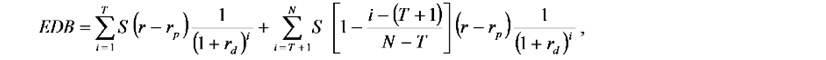 gdzie poszczególne symbole oznaczają:S 	-   kwotę pożyczki,N	-   liczbę okresów płatności i karencji, r 	-   ¼ stopy referencyjnej wyrażonej w ułamku dziesiętnym równą stopie bazowej ustalanej przez Komisję Europejską powiększonej o 100 punktów bazowych (dla okresu spłaty wyrażonego w kwartałach),rd 	-   ¼ stopy dyskontowej wyrażonej w ułamku dziesiętnym równej stopie bazowej ustalanej przez Komisję Europejską powiększonej o 100 punktów bazowych (dla okresu spłaty wyrażonego w kwartałach),rp 	-   preferencyjną stopę procentową kredytu lub pożyczki wyrażoną w ułamku dziesiętnym równą 0,00%,T 	-   liczbę okresów karencji równą 4,i 	-   kolejny okres płatności.Załącznik nr 4Wzór umowy pożyczki  tekst w osobnym plikuZasady udzielania nieoprocentowanych pożyczek dla producentów mleka, świń lub owoców i warzyw na sfinansowanie nieuregulowanych należności budżetowych o charakterze publicznoprawnym (symbol NP) ...............................................................................................2Załącznik nr 1 Definicje mikroprzedsiębiorstw oraz małych i średnich przedsiębiorstw ...............................................................7Załącznik nr 2 Wzór weksla i deklaracji do weksla in blanco .........................................................................................................10Załącznik nr 3Sposób obliczania wysokości pomocy ....................................................................................................................12Załącznik nr 4Wzór umowy pożyczki ............................................................................................................................................13                                                          .............., dnia ..................... r. Na ...............................zł...................................................................................................................................................zapłac ) ...…………………………………………….............................................................. za ten weksel własny na zlecenie…………………………...................................................... 
sumę .......................................................................................................................................... .......................................................................................................................................złotych.Płatny w……………………………………………………………………………………                                                              2) ……………………………………………….........Stwierdzam własnoręczność podpisów na wekslu in blanco oraz na deklaracji do weksla in blanco, złożonych w mojej obecności:   ................................                                            ........................................................................ Data                                                                           Podpis czytelny pracownika ARiMR 